TEST DE GEOMETRIE NR.4PENTRU CLASA A VIII-ASTIIND CA PATRULATERUL ABCD  ESTE PATRAT, SA SE COMPLETEZE TABELUL: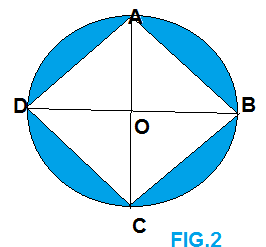 ANISOARA IORDACHERAZADIAGONALA PATRATULUIARIA PATRATULUIARIA CERCULUIARIA SUPRAFETEI ALBASTRE17cm28cm381 cm²4144 π cm²566cm710cm8121 cm²94 π cm²